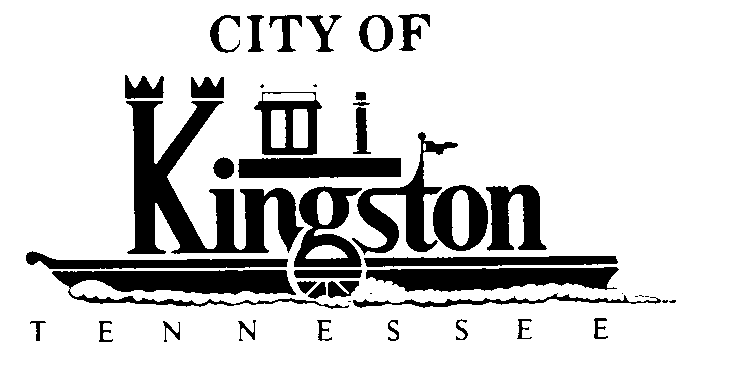 REGULAR MEETING KINGSTON CITY COUNCILNOVEMBER 8, 2011 – 7 P.M.A G E N D ACall to orderInvocation and pledgeRoll callApproval of Previous MinutesOctober 11, 2010Citizen Comments/Persons to AppearReportsReports by Mayor and Council MembersRecognition of Councilman John Byrkit’s Completion of the UT-MTAS/TML               Level I Elected Officials AcademyDepartment ReportsCity Manager’s ReportReport by Rockwood Electric Representative – Council Member McClureTransportation Committee Report – Council Member WhiteCity Hall Building Committee Report - Vice Mayor/Chairman Tim NealGrant(s) Report - Mr. Steve JacksAddition of Items to the Meeting Agenda Received After Close of Agenda Deadline (By Unanimous Consent of All Members Present)UNFINISHED BUSINESSSecond Reading of an Ordinance to Amend Title 2, Section 2-101 of the Kingston Municipal Code to Reduce the membership of the Parks and Recreation Board from 12 Members to 9 MembersSecond Reading of an Ordinance to Adopt a Code of Ethics for the City of Kingston, TennesseeSecond Reading of an Ordinance to Amend the Ordinances of the City of Kingston to Remove Restrictions on Domicile and Residency Eligibility to Receive a License for Retail Liquor Sales NEW BUSINESSApprove and Authorize a Moody’s Application for Regional municipalities Issuer Rating for the City of KingstonAdopt Resolution No. 11-11-8-1 Establishing a Fund Balance Policy for the City of KingstonAdopt a Resolution Imposing a Temporary Moratorium on the Permitting or Approval of New Pain Management Clinic’s Within the City of Kingston; Adopting Findings; Providing Definitions; Providing for Penalties; Providing for Severability; Providing for an Effective DateFirst Reading of an Ordinance Regulating the Use of Engine Compression Braking Devices